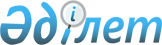 Об организации и обеспечении проведения призыва на срочную воинскую службу 
граждан Республики Казахстан на территории района в апреле-июне и 
октябре-декабре 2009 года
					
			Утративший силу
			
			
		
					Постановление акимата района Магжана Жумабаева Северо-Казахстанской области от 3 апреля 2009 года N 71. Зарегистрировано Управлением юстиции района Магжана Жумабаева Северо-Казахстанской области 4 мая 2009 года N 13-9-90. Утратило силу в связи с истечением срока действия (письмо аппарата акима района Магжана Жумабаева Северо-Казахстанской области от 3 октября 2011 года N 02.06-05-05/843)

      Сноска. Утратило силу в связи с истечением срока действия (письмо аппарата акима района Магжана Жумабаева Северо-Казахстанской области от 03.10.2011 N 02.06-05-05/843)      В соответствии с подпунктом 8 пункта 1 статьи 31 Закона Республики Казахстан от 21 января 2001 года № 148 «О местном государственном управлении и самоуправлении в Республике Казахстан», пункта 3 статьи 19, пункта 3 статьи 20, статьи 23 Закона Республики Казахстан от 8 июля 2005 года № 74 «О воинской обязанности и воинской службе», постановлением Правительства Республики Казахстан от 30 июня 2006 года № 623 «Об утверждении Правил организации и проведения призыва граждан на воинскую службу», на основании Указа Президента Республики Казахстан от 01 апреля 2009 года № 779 «Об увольнении в запас военнослужащих срочной воинской службы, выслуживших установленный срок воинской службы, и очередном призыве граждан Республики Казахстан на срочную воинскую службу в апреле-июне и октябре-декабре 2009 года» акимат района ПОСТАНОВЛЯЕТ:



      1. Организовать и обеспечить проведение призыва на срочную воинскую службу в апреле-июне и октябре-декабре 2009 года граждан Республики Казахстан мужского пола, в возрасте от восемнадцати до двадцати семи лет, не имеющих права на отсрочку или освобождение от призыва, а так же граждан, отчисленных из учебных заведений, не достигших двадцати семи лет и не выслуживших установленные сроки воинской службы по призыву.



      2. Для проведения призыва образовать районную призывную комиссию в составе, согласно приложению.



      3. Призывную комиссию проводить в городе Булаево в помещении призывного пункта отдела по делам обороны района Магжана Жумабаева.



      4. Рекомендовать главному врачу районной поликлиники Сагандыковой Г.Т. (по согласованию) для медицинского освидетельствования призывников и граждан, поступающих в военные учебные заведения:

      выделить врачей-специалистов имеющих опыт работы по специальности и необходимое количество среднего медицинского персонала;

      обеспечить призывную комиссию необходимым медицинским оборудованием и инструментарием.



      5. Рекомендовать главному врачу центральной районной больницы Уварову В.В. (по согласованию) предусмотреть выделение мест в районной больнице для стационарного обследования призывников.



      6. Государственному учреждению «Аппарат акима района Магжана Жумабаева» на время призывной компании обеспечить:

      автобусом ПАЗ 672, для доставки граждан, проживающих в отдаленной местности, для прохождения медицинской и призывной комиссии и отправку их для прохождения воинской службы;

      необходимым количеством лиц обслуживающего персонала и технических работников.



      7. Рекомендовать начальнику отдела по делам обороны района Шарипову Ж.К. (по согласованию)

      обеспечить законность принимаемых решений при представлении отсрочек и освобождении от призыва в соответствии со статьями 27 и  28 Закона Республики Казахстан «О воинской обязанности и воинской службе»;

      об итогах призыва представить информацию в акимат района по окончании призыва.



      8. Начальнику районного отдела финансов Омаровой М.И. обеспечить своевременное финансирование призывной компании, в пределах выделенных ассигнований.



      9. За членами призывной комиссии, медицинскими, техническими работниками, а так же лицами обслуживающего персонала командируемые для работы на призывном пункте на время исполнения обязанностей сохраняется место работы, занимаемая должность и заработная плата.



      10. Контроль за соблюдением настоящего постановления возложить на заместителя акима района Мусакулову Ж.П.



      11. Настоящее постановление вводится в действие со дня его первого официального опубликования.      Аким района                                      А.Сапаров

Приложение

к постановлению акимата района

3 апреля 2009 года № 71 Состав районной призывной комиссии
					© 2012. РГП на ПХВ «Институт законодательства и правовой информации Республики Казахстан» Министерства юстиции Республики Казахстан
				Шарипов Жайляу

Кабулкаировичначальник отдела по делам обороны района Магжана Жумабаева, председатель комиссии (по согласованию)начальник отдела по делам обороны района Магжана Жумабаева, председатель комиссии (по согласованию)Бражник Галина Николаевнаглавный специалист аппарата акима района, заместитель председателя комиссииглавный специалист аппарата акима района, заместитель председателя комиссииЧлены комиссии:Члены комиссии:Члены комиссии:Донова Людмила Николаевнамедицинская сестра здорового образа жизни

секретарь комиссии (по согласованию)медицинская сестра здорового образа жизни

секретарь комиссии (по согласованию)Таженов Кайрат Сералиевичзаместитель начальника районного отдела внутренних дел (по согласованию)заместитель начальника районного отдела внутренних дел (по согласованию)Учайкина Галина Васильевназаместитель главного врача районной поликлиники, председатель медицинской комиссии (по согласованию)заместитель главного врача районной поликлиники, председатель медицинской комиссии (по согласованию)На случай невозможности выполнять обязанности кем-либо из членов призывной комиссии, создать резервный состав комиссии:На случай невозможности выполнять обязанности кем-либо из членов призывной комиссии, создать резервный состав комиссии:На случай невозможности выполнять обязанности кем-либо из членов призывной комиссии, создать резервный состав комиссии:Утеуов Ерлан СайрановичУтеуов Ерлан Сайрановичначальник отделения по набору военнослужащих по контракту и призыва председатель комиссии (по согласованию)Алдаева Сара ТлеубергеновнаАлдаева Сара Тлеубергеновнаначальник отдела внутренней политики района, заместитель председателя комиссииЧлены комиссии:Члены комиссии:Васильева Светлана ЛеонидовнаВасильева Светлана Леонидовнастаршая медсестра поликлиники центральной районной больницы, секретарь комиссии (по согласованию) Кошеков Канат РамазановичКошеков Канат Рамазановичзаместитель начальник районного отдела внутренних дел, майор полиции (по согласованию)Сапарова Бахтыгуль ЯлгашевнаСапарова Бахтыгуль Ялгашевнаврач-терапевт районной поликлиники председатель медицинской комиссии